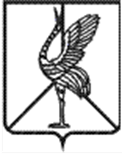 Совет городского поселения «Шерловогорское»РЕШЕНИЕ26 августа 2015 года                                                                                      № 268поселок городского типа Шерловая ГораОб опубликовании проекта решения Совета городского поселения «Шерловогорское» «О внесении изменений и дополнений в Устав городского поселения «Шерловогорское» и  о назначении публичных слушанийВ целях приведения отдельных норм Устава городского поселения «Шерловогорское», принятого решением Совета городского поселения «Шерловогорское» от 09.09.2014 года № 172, в соответствие с нормами действующего законодательства Российской Федерации, руководствуясь  п. 10 ст. 35 Федерального закона от 06.10.2003 года № 131 – ФЗ «О принципах организации местного самоуправления в Российской Федерации» (в ред. от 29.06.2015) и ст.ст. 34, 37, 38 Устава городского поселения «Шерловогорское», Совет городского поселения «Шерловогорское» решил:Опубликовать проект решения Совета городского поселения «Шерловогорское» «О внесении изменений и дополнений в Устав городского поселения «Шерловогорское» с приложением и установленные Советом городского поселения «Шерловогорское» Порядок учета предложений по проекту муниципального правового акта о внесении изменений и дополнений в Устав городского поселения «Шерловогорское», а также Порядок организации и проведения публичных слушаний.Вынести на публичные слушания прилагаемый проект решения Совета городского поселения «Шерловогорское» «О внесении изменений и дополнений в Устав городского поселения «Шерловогорское».Назначить публичные слушания по проекту решения Совета городского поселения «Шерловогорское» «О внесении изменений и дополнений в Устав городского поселения «Шерловогорское» на 25.09.2015 года в 1000 часов по адресу: п.г.т. Шерловая Гора, ул. Октябрьская, дом № 12, каб. 2, Администрация городского поселения «Шерловогорское».Настоящее решение вступает в силу на следующий день после дня его официального опубликования (обнародования).Настоящее решение разместить (обнародовать) на официальном сайте городского поселения «Шерловогорское» в информационно – коммуникационной сети «Интернет» и в газете «Вестник городского поселения «Шерловогорское».Глава городского поселения«Шерловогорское»                                                                Н. Ю. ЧернолиховаПРОЕКТ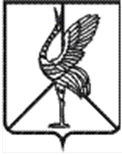 Совет городского поселения «Шерловогорское»РЕШЕНИЕ« __»  ______2015 года                                                                                      № ___поселок городского типа Шерловая ГораО внесении изменений и дополнений в Устав городского поселения «Шерловогорское»В целях приведения отдельных норм Устава городского поселения «Шерловогорское», принятого решением Совета городского поселения «Шерловогорское» от 09.09.2014 года № 172, в соответствии с нормами действующего законодательства Российской Федерации, руководствуясь  п. 10 ст. 35 Федерального закона от 06.10.2003 года № 131 – ФЗ «О принципах организации местного самоуправления в Российской Федерации» (в ред. от 29.06.2015) и ст.ст. 34, 37, 38 Устава городского поселения «Шерловогорское», Совет городского поселения «Шерловогорское» решил:Внести изменения и дополнения в Устав городского поселения «Шерловогорское» согласно приложению.Направить данное решение Совета городского поселения «Шерловогорское» для государственной регистрации в Управлении Министерства юстиции России по Забайкальскому краю.3. Настоящее решение вступает в силу на следующий день после дня его официального опубликования (обнародования).4. Настоящее решение разместить (обнародовать) на официальном сайте городского поселения «Шерловогорское» в информационно – коммуникационной сети «Интернет» и в газете «Вестник городского поселения «Шерловогорское».Глава городского поселения«Шерловогорское»                                                                Н. Ю. ЧернолиховаПРИЛОЖЕНИЕк решению Совета городского поселения «Шерловогорское»от _________2015 года № ___	Внести в Устав городского поселения «Шерловогорское», принятого решением Совета городского поселения «Шерловогорское» от 09.09.2014 года № 172, следующие изменения и дополнения:В статье 8:В соответствии с Федеральными законами от 21.07.2014 года № 234 – ФЗ «О внесении изменений в отдельные законодательные акты Российской Федерации» и от 31.12.2014 года № 499 – ФЗ «О внесении изменений в Земельный кодекс Российской Федерации и отдельные законодательные акты Российской Федерации» внесены изменения в пп. 20 п. 1 ст. 14 Федерального закона от 06.10.2003 года № 131 – ФЗ «Об общих принципах организации местного самоуправления в Российской Федерации», согласно которым исключить слова «в том числе путем выкупа», а слова «осуществление муниципального земельного контроля за использованием муниципальных земель поселения» заменить словами «осуществление муниципального земельного контроля в границах поселения».Следовательно, пп. 22 п. 1 ст. 8 Устава городского поселения «Шерловогорское» изложить в следующей редакции:22) утверждение генеральных планов городского поселения, правил землепользования и застройки, утверждение подготовленной на основе генеральных планов городского поселения документации по планировке территории, выдача разрешений на строительство (за исключением случаев, предусмотренных Градостроительным кодексом Российской Федерации, иными федеральными законами), разрешений на ввод объектов в эксплуатацию при осуществлении строительства, реконструкции объектов капитального строительства, расположенных на территории городского поселения, утверждение местных нормативов градостроительного проектирования поселений, резервирование земель и изъятие земельных участков в границах поселения для муниципальных нужд, осуществление муниципального земельного контроля в границах поселения, осуществление в случаях, предусмотренных Градостроительным кодексом Российской Федерации, осмотров зданий, сооружений и выдача рекомендаций об устранении выявленных в ходе таких осмотров нарушений;В статье 9:В соответствии с Федеральными законами от 21.07.2014 года № 256 – ФЗ «О внесении изменений в отдельные законодательные акты Российской Федерации по вопросам проведения независимой оценки качества оказания услуг организациям в сфере культуры, социального обслуживания, охраны здоровья и образования»,  от 21.07.2014 года № 217 – ФЗ «О внесении изменений в Жилищный кодекс Российской Федерации и отдельные законодательные акты Российской Федерации в части законодательного регулирования отношений по найму жилых помещений жилого фонда социального использования» и от 30.03.2015 года № 64 – ФЗ «О внесении изменений в статью 263 Федерального закона «Об общих принципах организации законодательных (представительных) и исполнительных органов государственной власти субъектов Российской Федерации» и статьи 141 и 161 Федерального закона «Об общих принципах организации местного самоуправления в Российской Федерации» внесены изменения в пп. 12 – 14 п. 1 ст. 14.1 Федерального закона от 06.10.2003 года № 131 – ФЗ «Об общих принципах организации местного самоуправления в Российской Федерации», согласно которым ввести дополнительные новые подпункты 11, 12 в п. 1 ст. 9 Устава городского поселения «Шерловогорское», которые изложить в следующей редакции:11) создание условий для организации и проведения независимой оценки качества оказания услуг организациям в порядке и на условиях, которые установлены федеральными законами;12) предоставление гражданам жилых помещений муниципального жилищного фонда по договорам найма жилых помещений жилищного фонда социального использования в соответствии с жилищным законодательством;3. В статье 10:В соответствии с Федеральным законом от 30.12.2012 года № 289 – ФЗ «О внесении изменений в Градостроительный кодекс Российской Федерации и отдельный законодательные акты Российской Федерации» внесены изменения в пп. 6.1 п. 1 ст. 17 Федерального закона от 06.10.2003 года № 131 – ФЗ «Об общих принципах организации местного самоуправления в Российской Федерации», согласно которым внести изменеия в пп. 10 п. 1 ст. 10 Устава городского поселения «Шерловогорское» и в результате чего изложить в следующей редакции:10) разработка и утверждение программ комплексного развития систем коммунальной инфраструктуры городского поселения «Шерловогорское», программ комплексного развития транспортной инфраструктуры поселения, программ комплексного развития социальной инфраструктуры поселения, требования к которым устанавливаются Правительством Российской Федерации.4. В статье 22:В соответствии с Федеральным законом от 03.02.2015 года № 8 – ФЗ «О внесении изменений в статьи 32 и 33 Федерального закона «Об основных гарантиях избирательных прав и права на участие в референдуме граждан Российской Федерации» и Федеральный закон «Об общих принципах организации местного самоуправления в Российской Федерации» внесены изменения в п. 4 ст. 31 Федерального закона от 06.10.2003 года № 131 – ФЗ «Об общих принципах организации местного самоуправления в Российской Федерации», согласно которым внести дополнения в п. 4 ст. 22 Устава городского поселения «Шерловогорское».Следовательно, п. 4 ст. 22 изложить в следующей редакции:	4. Порядок назначения и проведения опроса граждан определяется Уставом городского поселения «Шерловогорское» и (или) нормативными правовыми актами Совета городского поселения «Шерловогорское» в соответствии с действующим законодательством Российской Федерации и законом субъекта Российской Федерации. 5. В статье 26:В соответствии с Федеральным законом от 04.10.2014 года № 290 – ФЗ «О внесении изменений в статьи 36 и 74.1 Федерального закона «Об общих принципах организации местного самоуправления в Российской Федерации» в ст. 36 Федерального закона от 06.10.2003 года № 131 – ФЗ «Об общих принципах организации местного самоуправления в Российской Федерации» внесен новый пункт, согласно которому ввести новый п. 8.1 п. 1 ст. 26 в Устав городского поселения «Шерловогорское» и изложить в следующей редакции:8.1 В случае, если избранный на муниципальных выборах глава муниципального образования, полномочия которого прекращены досрочно на основании решения представительного органа муниципального образования об удалении его в отставку, обжалует в судебном порядке указанное решение, досрочные выборы главы муниципального образования не могут быть назначены до вступления решения суда в законную силу.___________________________________________